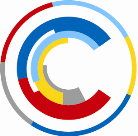 Ministerstvo kulturyMgr. Jiří Vajčner, Ph.D.ředitel odboru památkové péčeV Praze dne 11. března. 2021Č. j.: MK 15588/2021 OPP	Sp.zn.: MK-S 1678/2020 OPPSchvalovací doložkaMinisterstvo kultury podle§ 12 odst. 6 zákona č. 219/2000 Sb., o majetku České republiky a jejím vystupování v právních vztazích ve znění pozdějších předpisů, a v souladu s čl. 1 odst. 1 Opatření Ministerstva kultury ze dne 4. 6. 2003, č. j. 6101/2003, schvaluje Směnnou smlouvu se smlouvou o věcném břemenu služebnosti inženýrské sítě č. SMF/3441/2019, ev.č. 21/310/2021 (dále též jen „směnná smlouva“), uzavřenou mezi Městem Náchod se sídlem Masarykovo náměstí 40, 547 01 Náchod,  IČO: 00272868, a Národním památkovým ústavem (dále též jen „NPÚ), se  sídlem Valdštejnské náměstí 162/3 118 01 Praha 1 – Malá Strana, IČ: 75032333.Na základě směnné smlouvy NPÚ směňuje následující pozemky:pozemková parcela č. 237/15 – trvalý travnatý porost o výměře 841 m2pozemková parcela č. 237/21 – ostatní plocha, ostatní komunikace, o nové výměře 949 m2, když geometrickým plánem č. 3902-261/2019, vypracovaným xxx dne 6. 12. 2019 byl z této pozemkové parcely oddělen díl a) o výměře 2 m2 a sloučen do nově vzniklé pozemkové parcely č. 1942/3pozemková parcela č. 1942/3 – ostatní plocha, ostatní komunikace o výměře 2.725 m2, která vznikla sloučením dílu a) pozemkové parcely č. 237/21 o výměře 2 m2 a dílu b) pozemkové parcely č. 1942/1 o výměře 2.723 m2, a to na základě bgeometrického plánu č. 3902-261/2019, vypracovaným xxx dne 6. 12. 2019vše zapsáno na listu vlastnictví č. 3623 pro obec a katastrální území Náchod u Katastrálního úřadu pro Královéhradecký kraj, Katastrální pracoviště Náchod (dále též jen „předmět směny II.“) za následující pozemky Města Náchod:pozemková parcela č. 5 - ostatní plocha, ostatní komunikace o výměře 465 m2pozemková parcela č. 9 - ostatní plocha, zeleň o výměře 3.031 m2pozemková parcela č. 10 - ostatní plocha, zeleň o výměře 1.906 m2pozemková parcela č. 232/2 - lesní pozemek o výměře 14.937 m2, která vznikla rozdělením původní pozemkové parcely č. 232 - lesní pozemek, a to na základě geometrického plánu č. 3883-218/2019 vypracovaným xxx dne 14. 10. 2019pozemková parcela č. 1964 - ostatní plocha, ostatní komunikace o výměře 130 m2 pozemková parcela č. 383 - ostatní plocha, zeleň o výměře 331 m2vše zapsáno na listu vlastnictví č. 10001 pro obec a katastrální území Náchod u Katastrálního úřadu pro Královéhradecký kraj, Katastrální pracoviště Náchod (dále též jen „předmět směny I.“)Cena předmětu směny I. a II. byla sjednána v souladu se znaleckými posudky znalce xxx č. 2939.13-2019 ze dne 15. 11. 2019, znalce xxx., č. 2842-13/20 ze dne 10. 11. 2020, znalce xxx č. L/05/2019 ze dne 1.11. 2019, a dále znalce xxx č. 833-42/19 ze dne 2. 12. 2019. V dohodnuté ceně pozemkové parcely č. 1942/3 - ostatní plocha, ostatní komunikace byla zohledněna skutečnost, že oprava asfaltového povrchu na této parcele byla hrazena společným nákladem účastníků.Cena předmětu směny I. činí 1.443.684,- Kč a předmětu směny II. činí 1.811.356,- Kč. Vzhledem k rozdílným dohodnutým kupním cenám, je Město Náchod povinno zaplatit NPU částku rovnající se rozdílu mezi cenou předmětu směny II. a cenou předmětu směny I. ve výši 367.672,- Kč.              ……………………………………                                  Mgr. Jiří Vajčner, Ph.D. Č. j.: MF- 9499/2021/7202-4Schvalovací doložkaMinisterstvo financí podle ustanovení § 22 odst. 4 zákona č. 219/2000 Sb., o majetku České republiky a jejím vystupování v právních vztazích, ve znění pozdějších předpisů, schvaluje směnnou smlouvu č. SMF/3441/2019, uzavřenou mezi městem Náchod a Národním památkovým ústavem, podepsanou smluvními stranami dne 4. 2. 2021 a 17. 2. 2021, kterou se směňují nemovité věci uvedené v čl. II této smlouvy, a to ve vztahu k převodu k pozemku p.č. 237/21 ostatní plocha - ostatní komunikace o výměře 949 m2, který vznikl geometrickým plánem č. 3902-261/2019, vypracovaným xxx dne 6. 12. 2019, když z původní p.č. 237/21 o výměře 951 m2 byl oddělen díl a) o výměře 2 m2, v k.ú. Náchod a v obci Náchod.Mgr, Jana Marešováředitelka odboru 72